TERMAL GENLEŞMETüm kompozit profillerde olduğu gibi, Arline Deck, Pergola ve Cephe profilleri ve aksesuarları’da sıcaklık değişiklikleri ile genleşmektedir. Aşağıdaki tabloda, farklı sıcaklık değişiklikleri üzerinde bu etkiyi yaklaşık değerlerle göstermektedir. Listelenen genleşme oranları, Arline malzeme ile ilgili değil, hava sıcaklığı ile ilgilidir. Güçlü güneş, ve yüksek sıcaklıklar, koyu renkli profilleri açık renkli profillere göre daha fazla etkilemektedir.FARKLI SICAKLIKLARDA BOYUNA OLABİLECEK UZAMA VE BÜZÜLME GÖSTERGESİRENK DEĞİŞİMİ VE BAKIMGeleneksel ahşapların aksine, Arline Wpc profillerde tamamıyla renk değişimi olmaz. Bunun yerine, yıllar süresince, renkleri hafifçe açılacaktır. (Bu renk açılması, güçlü güneş etkisi altında olan ve yüksek irtifa alanlarında daha hızlı olabilir.) Bir basıncı yımayıcı veya normal bir hortum ve fırça ile temizlenmesi rengini korumak için yardımcı olacaktır. Bu tür temizlik, yüzey kir ve pislikleri temizlemek berrak kalmasını sağlamak için periyodik olarak yapılmalıdır. Arline profil yüzeyi nem emilimine dayanıklıdır fakat içerisindeki ahşap moleküller yüzeyde sıvı emilimini mümkün kılmaktadır bu nedenle profiller üzerine dökülen sıvı malzemeleri hemen temizlenmesi gerekmektedir, su genellikle geç ve iyi temizlenememiş bu tip lekeleri ve izlerini kaldırmak için yeterli değildir. Böyle durumlarda sıcak su, deterjan ve fırçalama çoğu durumda fayda edecektir. Eğer Fırça ve deterjanlada çıkaramazsanız, profil yüzeyini tel bir fırça ile fırçalayınız.Orta Avrupa ikliminde Gri Renk Deck’te tipik renk değişimi örneklemesi. ÇEVRE ETKİSİARLINE geri dönüşümden ve geri dönüştürülebilir bir üründür.%90 geri dönüşüm talaş ve plastikten ürünlerden üretilmesi nedeniyle yeni bir ağaç kesilmesine neden olmaz ve ürün tamamen geri dönüştürülüp çevresel açıdan sürdürülebilir bir ürün olarak, çöp depolama, atık yakılması işlemlerini azaltır bertarafı evsel atıklarla birlikte yapılabilir, Enerjiye dönüştürülebilir. Çevre ve ekonomi üzerinde olumlu bir etki yapar.Profildeki ısı DeğişikliğiUzama / Büzülme (mm)Uzama / Büzülme (mm)Uzama / Büzülme (mm)Uzama / Büzülme (mm)Uzama / Büzülme (mm)Uzama / Büzülme (mm)Profildeki ısı Değişikliği1m profil2m    profil3m    profil4m    profil5m     profil6 m profil10ºC01122220ºC12234530ºC12456740ºC235681050ºC24681012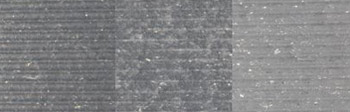 Başlangıçta       1 yıl 5 Yıl